Entscheidungen „anstupsen“:                                                                              Hochschule Hamm-Lippstadt lädt zur 2. Nudge Night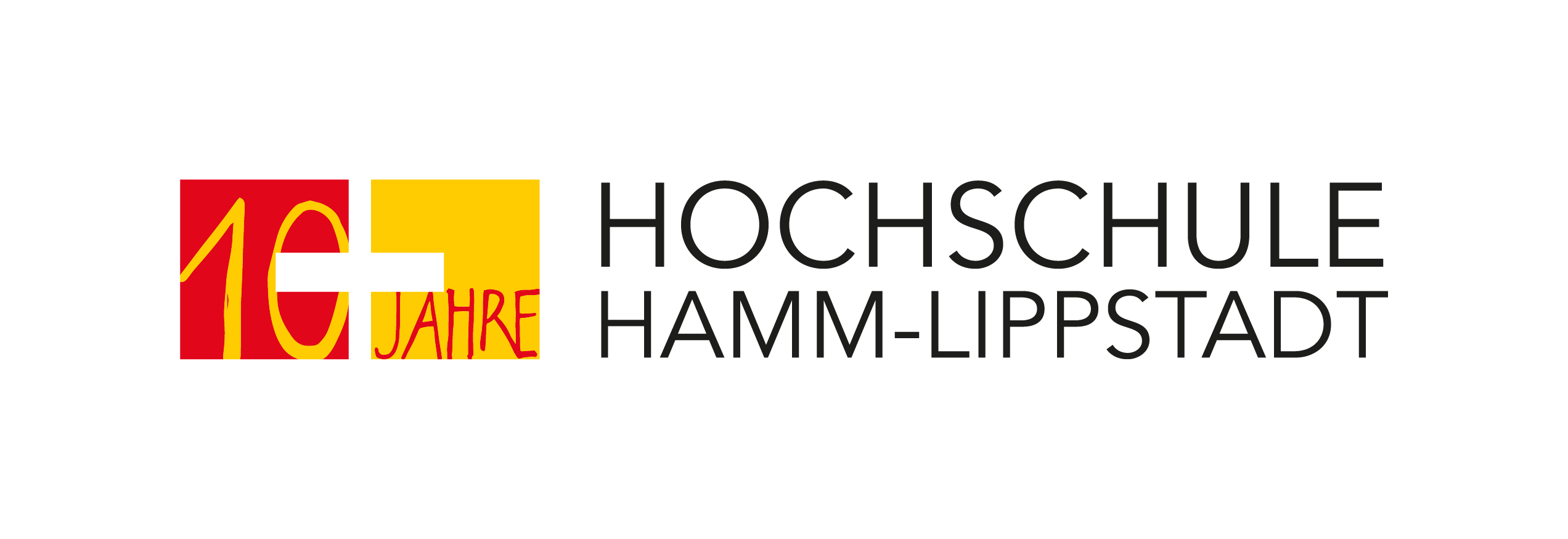 Wie kleine und mittelständische Unternehmen und andere Akteure „Nudging“ – ein Prinzip aus Psychologie und Verhaltensökonomie – erfolgreich für sich einsetzen können, erklärt die 2. Nudge Night an der Hochschule Hamm-Lippstadt (HSHL). In zehn Themengebieten von Innovationsmanagement bis Unternehmenskommunikation werden innovative „Anstupser“ zur Entscheidungsfindung und deren praktische Umsetzung vorgestellt. Organisiert wird die Veranstaltung durch Studierende des Bachelorstudiengangs „Interkulturelle Wirtschaftspsychologie“ und fachlich begleitet durch Prof. Dr. Christoph Harff, Lehrgebiet „Internationale Wirtschaftsbeziehungen“. Eingeladen sind alle Interessierten am Dienstag, 25. Juni 2019 von 16.30-19 Uhr in das Foyer des Hörsaalgebäudes H1 auf den Campus Hamm, Marker Allee 76–78. Die Teilnahme ist kostenlos, eine Anmeldung ist nicht erforderlich. „Nudge“ – Englisch für „Stups“ oder „Schubs“ – nennt sich das Prinzip, mit dem man jemanden dazu bewegt, die richtigen Entscheidungen zu treffen ohne zu bevormunden. Der Schlüssel liegt im positiven „Anstupsen“ statt dem hierarchischen Anordnen. Ob im Büroalltag die Gesundheit von Mitarbeitenden fördern, Transformationsprozesse mit mehr Akzeptanz und Offenheit in einem Unternehmen implementieren oder Kundenzufriedenheit und damit Umsatzsteigerung mit einfachen Mitteln erzielen – in verschiedenen Themengebieten kann das Prinzip des „Nudging“ angewandt werden. Nach einer Einführung von Prof. Dr. Christoph Harff in das Thema und dem Impulsvortrag „Ein Nudge passiert immer“ von Jens Scharnetzki, Chief Product Owner von Yello Strom, können sich Besucherinnen und Besucher zu zehn Themen im Bereich „Corporate Nudging“ informieren und diskutieren: Energie- und VersorgungswirtschaftBerufliche WeiterbildungInnovationsmanagementBetriebliches GesundheitsmanagementBetriebliche ComplianceUnternehmenskommunikationCustomer ExperienceChange and Transformation ManagementPersonalmanagementGemeinnützige OrganisationFür die praktische Anwendung im eigenen Unternehmen und Umfeld erhalten Teilnehmende nach der Veranstaltung den „Nudge-Ratgeber“. Nachfragen zur Veranstaltung beantwortet Prof. Dr. Christoph Harff gerne unter christoph.harff@hshl.de Weitere Informationenwww.nudgenight.comÜber die Hochschule Hamm-Lippstadt:Seit 2009 bietet die staatliche Hochschule Hamm-Lippstadt ein innovatives Studienangebot mit Fokus auf Ingenieurwissenschaften, Naturwissenschaften, Informatik und Wirtschaft. Aktuell sind rund 6200 Studierende in 14 Bachelor- sowie zehn Masterstudiengängen eingeschrieben. An Standorten in Hamm und Lippstadt verfügt die Hochschule über modernste Gebäude mit rund 15.000 Quadratmetern Laborflächen. Gemeinsam legt das Team mit Präsident Prof. Dr. Klaus Zeppenfeld und Kanzler Karl-Heinz Sandknop den Fokus auf interdisziplinäre Ausrichtung, Marktorientierung, hohen Praxisbezug und zukunftsorientierte Forschung.www.hshl.de